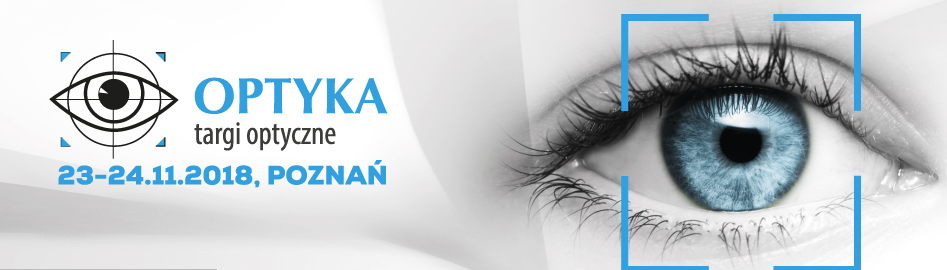 Złote Medale Targów OPTYKA 20189 innowacyjnych produktów branży optycznej zaprezentuje się na targach OPTYKA 2018 jako laureaci Złotych Medali. Jeden z nich zostanie wybrany w głosowaniu internetowym jako Wybór Konsumentów. Wynik zostanie ogłoszony miesiąc po targach. W połowie października przyznane zostały Złote Medale MTP dla najbardziej innowacyjnych i wartościowych produktów, będących jednocześnie synonimem wysokiej jakości zaawansowania technologicznego. Spośród propozycji nadesłanych przez wystawców Sąd Konkursowy postanowił uhonorować Złotym Medalem dziewięć produktów. Po wnikliwej ocenie, która nastąpiła 15 października werdykt został przekazany laureatom i 18 października rozpoczęła się rywalizacja o dodatkowy tytuł - Wybór Konsumentów. Głosowanie odbywa się online i bezpośrednio na targach, gdzie będzie można również bliżej poznać nagrodzone produkty. Statuetki Złotych Medali zostaną wręczone podczas Wieczoru Branżowego, który odbędzie się 23 listopada 2018 r. Wybór Konsumentów poznamy miesiąc po targach.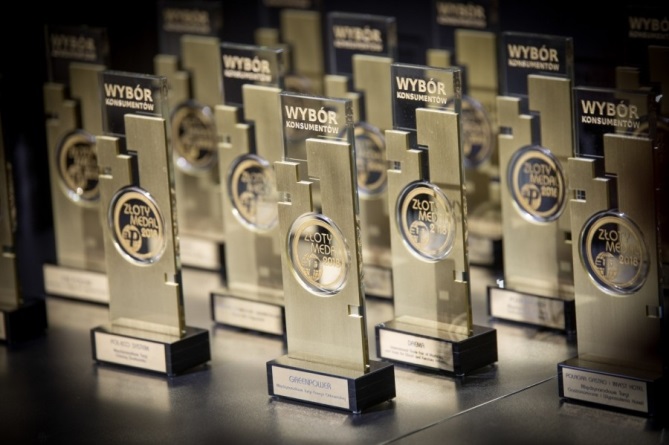 http://zlotymedal.mtp.pl/pl/wybor_konsumentow-glosowanie/292/Lista produktów nagrodzonych Złotym Medalem MTP  OPTYKA 20181. Automat bezszablonowy Nidek Lexce TrendPatternless Edger Lexce Trend Nidek Co., Ltd., Gamagori- shi , Aichi, JaponiaZgłaszający: Poland Optical Sp. z o.o., Polska, Cieszyn2. Caroline Abram Wonder 523S.A.R.L. Opta Filao, Francja  Zgłaszający: VN GROUP Violetta Nowak, Jelenia Góra3. Carrera HyperFit 5046/sOptimex Viscom, Warszawa4. Ego Pro XSzajna Soczewki Okularowe, GdyniaMałgorzata Duda-Szajna Szajna Labolatorium Optyczne , Gdynia5. Mr. Blue Sun & Sport EditionESSILOR POLONIA Sp. z o.o., Warszawa6. Soczewki Okularowe Nikon Presio Master InfiniteProgressive Lenses Nikon Presio Master Infinite    JZO S.A. , Jelenia Góra7. Soczewki okularowe SYNC IIIHOYA LENS POLAND Sp. z o.o, Piaseczno8. Varilux X seriesESSILOR POLONIA Sp. z o.o. Warszawa9. ZEISS UVProtectZEISS UVProtect technology Carl ZEISS Sp. z o.o. , WarszawaWszystkie przyznane Złote Medale MTP są równoważne.Lista ułożona alfabetycznie wg produktów.Targi Optyczne OPTYKA, 23-24 listopada 2018, Poznań.  Szczegółowe informacje dotyczące targów, w tym programy wydarzeń specjalnych dostępne są na stronie internetowej www.targioptyka.mtp.pl.Kontakt dla mediów:Małgorzata Bawermalgorzata.bawer@mtp.pltel. 691 033 299Akredytacja:https://press.mtp.pl/